  Внеклассное мероприятие по химии 
                      в 7 классе
        «Посвящение в юные химики»                                                                              подготовила                                                                                   учитель химии                                                                                                                                                                        Давыдова Светлана Николаевна                                              Подпись педагогического работника:______________      (Давыдова С.Н.)                             Руководитель образовательной организации:   _________________   (      Бухарева Л.М.)                                                                                                                    г. ВолжскийМетодические рекомендации: внеклассное мероприятие под таким названием проводится для учащихся 7 классов. Перед началом внеклассного мероприятия  кабинет  оформляется красочными тематическими стенгазетами, тщательно подготовлена экспериментальная часть. Цели мероприятия: повышение познавательного интереса к науке химии;показать необходимость изучения химии для объяснения явлений, наблюдаемых в жизни;показать ее связь другими науками о природе;вызвать положительные эмоциональные переживания в ходе мероприятия.Оборудование: компьютер, экран, мультимедиа проектор, таблица Периодической системы химических элементов Д.И. Менделеева. Оборудование и реактивы для опыта №1:гидроксид натрия р-р ,соляная кислота р-р, вода ,метилоранж ,химические стаканы.Оборудование и реактивы для опыта №2:известковая вода, хим.стакан, трубочка.Оборудование и реактивы для опыта №3: известковая вода; карбонат натрия, соляная кислота., химические стаканы.Оборудование и реактивы для опыта №4: фарфоровая чашка ,дихроматом аммония ,  лучинка.Оборудование и реактивы для опыта №5: глюконата кальцияОборудование и реактивы для опыта №:6: кусочек мела, в стаканчике р-р соляной кислоты.Оборудование и реактивы для опыта №7: две стеклянные палочки, концентрированный раствор аммиака,  концентрированный раствор соляной кислоты. Оборудование и реактивы для опыта №8: железный тигель,  1 фарфоровая ложка  KMnO4,  1 фарфоровая ложка порошка древесного угля,  1 фарфоровая ложка железных опилок, штатив, спиртовка, спички.Оборудование и реактивы для опыта №9: спиртовой  раствор фенолфталеина, концентрированный раствор карбоната натрия   Na 2 CO3, лист бумаги, пульверизатор.ХОД УРОКА:
Учитель: Уважаемые семиклассники! В следующем учебном году вы начнете изучать трудный, но очень интересный предмет-химию. Сегодня мы хотим вас познакомить с этой наукой, чтобы вы имели представление, чем вы будете заниматься в следующем году.1-й ведущий: В этом году вы начали изучать физику.Кто  ответит, что изучает эта наука?.Правильно физические тела. Давайте назовем несколько тел (гвоздь, линейка и т.д.). А из чего они состоят? Гвоздь - железо, стакан – стекло. Так вот ребята химия будет изучать вещества из которых состоят тела.2-й ведущий: Сапоги мои –того                       Пропускают-H2O.О каком веществе идет речь?Cейчас мы вам покажем как распознать воду среди других веществ с помощью индикатора метилоранжа.1-й ведущий:  От щелочи я желт как в лихорадке, 
Краснею от кислот, как от стыда. 
И я бросаюсь в воду без оглядки, 
Здесь я оранжевый практически всегда.Опыт №1На столе 3 стакана: р-р щелочи, кислоты, вода. Добавляем в каждый стакан метилоранж.2-й ведущий: На суку сидит сова                       Выдыхает CO2.О каком веществе идет речь? То знает?Да действительно, сова и другие живые организмы выдыхают углекислый газ. В этом легко убедиться с помощью известковой воды! Если через нее пропускать CO2 то известковая вода помутнеет. Кто хочет проверить?Опыт №2На подносе стакан с известковой водой, трубочка.1-й ведущий: Кто из вас ребята может из воды сделать молоко, а из молока газировку? А вот я могу! Проверим!Опыт №3На столе 3 стакана .1-й известковая вода;2-й карбонат натрия;3-й соляная кислота.Во 2-й стакан наливаем 1-й стакан, а затем 3-й.2-й ведущий: А можно ли пить это молоко? Нет, конечно. В этом кабинете есть правила, которые нужно соблюдать неукоснительно. 1-й ведущий:Войдя в химический наш кабинет,Не нарушай учителей совет:И если даже ты не трус,Не пробуй вещества на вкус!И нюхать их не думай ты.Пойми, что это не цветы!Ничто руками не бери,Ожег получишь, волдыри!Посуду грязную помой,Ну а потом иди домой!2-й ведущий: Я думаю, все знаете, что такое вулкан. Зрелище завораживающее. Мы сейчас вам покажем действующий вулкан в миниатюре.Опыт №4На столе фарфоровая чашка с дихроматом аммония (добавим в центр этиловый спирт). Ведущий подносит горящую лучинку.1-й ведущий: Я тоже посвящен в секреты химии, могу заклинать змей. Опыт №5.На подставке лежат таблетка сухого горючего, на нее кладём три таблетки глюконата кальция. Ведущий поджигает лучинкой сухое горючее.2-й ведущий: До сих пор вы были просто зрителями, а теперь я предлагаю вам побыть исследователями. Представьте себе, к вам пришёл геолог с камнем похожим на мел. Вам нужно проверить так ли это.Опыт №6(лабораторный).На каждом столе в чашке  кусочек мела, в стаканчике р-р соляной кислоты.1-й ведущий: Вы слышали русскую пословицу: «Нет дыма без огня!» А я могу опровергнуть: будет дым, но огня я не зажгу.Опыт№7Ведущий берет две стеклянные палочки. Одну смачивает в концентрированном растворе аммиака, другую-в концентрированном растворе соляной кислоты. Подносит их друг к другу.2-й ведущий: Наверное вам нравится любоваться салютом.Опыт№8 “В железный тигель помещена смесь равных количеств KMnO4, порошка древесного угля и железных опилок по фарфоровой ложке. При нагревании смеси появляется красивый столб искр в виде звездного дождя.1-й ведущий: К нам пришло письмо. Давайте прочитаем его.2-й ведущий: Но что это? Ведь это просто лист бумаги.1-й ведущий: Я думаю ,это не просто лист ,попробуем поэкспериментировать. Опыт№9На альбомном листе заранее пишется пожелания – спиртовым раствором фенолфталеина. В пульверизаторе находится концентрированный раствор карбоната натрия   Na 2 CO3, при смачивании которым листа бумаги появляется малиновый текст пожелания.                                                     «Дорогие ребята!                Химия удивительная и увлекательная наука.                Она может творить чудеса! Успехов вам в ее познании!»Учитель: Сегодня мы приоткрыли дверь к тайнам химии! Вам было интересно? Мы приглашаем вас в наш круг. Сегодня мы вручаем вам удостоверение «Юный химик», и ждем встречи с вами в следующем году.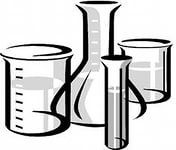                    УДОСТОВЕРЕНИЕ                    «ЮНЫЙ ХИМИК»                      Школа №13Выдано:Желаем Вам успехов в изучении трудной, но интересной науки ХИМИИ.